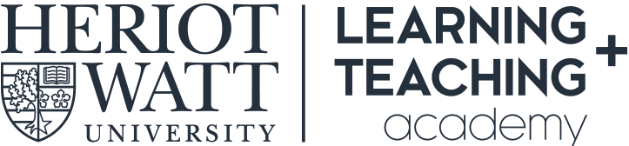 Preparing for Responsive Blended Learning:  A Record of Course Team Actions This template is to help record your course team discussions and action points as you work through the Preparing for Responsive Blended Learning Guide. Course Code: 						Course Title:  						   Course Leader(s): PreparationDiscussion PointsActionsComplete?Getting Started:Encourage your Course Team to sign up for Introducing Responsive Blended Learning module.Question 1: How can you strengthen your course team, build collegiality, and work across campuses?Question 2: What will your course team need to do to blend online and face-to-face learning?Question 3: Identify the key assessments in your course and consider how they could be adapted for remote delivery and submission.Question 4:Review your existing course VLE site (including any campus-specific variants) to identify areas for enhancement.Question 5:Explore how you can provide opportunities for students to learn from each other and work together, whether they are on or off-campus. Question 6:Identify and explore any practice-based learning that needs to take place in specialist spaces and / or any work-based learning elements.  Question 7: Consider how you will ensure your course is accessible for all of your students.